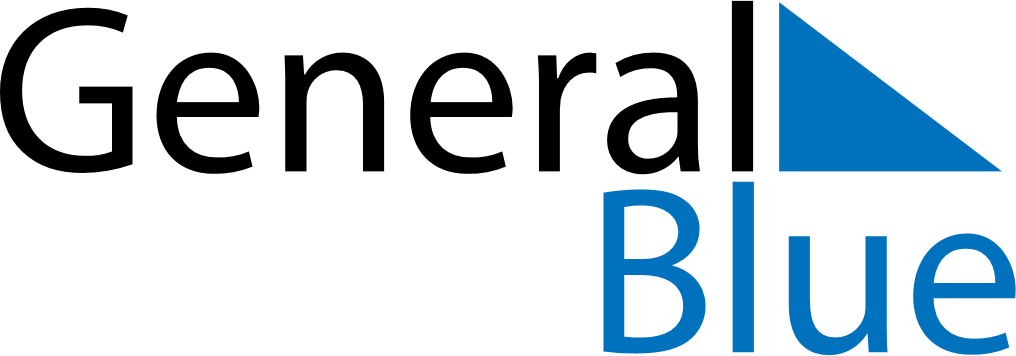 September 2024September 2024September 2024September 2024September 2024September 2024Bourges, FranceBourges, FranceBourges, FranceBourges, FranceBourges, FranceBourges, FranceSunday Monday Tuesday Wednesday Thursday Friday Saturday 1 2 3 4 5 6 7 Sunrise: 7:09 AM Sunset: 8:30 PM Daylight: 13 hours and 21 minutes. Sunrise: 7:11 AM Sunset: 8:29 PM Daylight: 13 hours and 17 minutes. Sunrise: 7:12 AM Sunset: 8:27 PM Daylight: 13 hours and 14 minutes. Sunrise: 7:13 AM Sunset: 8:25 PM Daylight: 13 hours and 11 minutes. Sunrise: 7:15 AM Sunset: 8:23 PM Daylight: 13 hours and 8 minutes. Sunrise: 7:16 AM Sunset: 8:21 PM Daylight: 13 hours and 4 minutes. Sunrise: 7:17 AM Sunset: 8:19 PM Daylight: 13 hours and 1 minute. 8 9 10 11 12 13 14 Sunrise: 7:19 AM Sunset: 8:17 PM Daylight: 12 hours and 58 minutes. Sunrise: 7:20 AM Sunset: 8:15 PM Daylight: 12 hours and 54 minutes. Sunrise: 7:21 AM Sunset: 8:13 PM Daylight: 12 hours and 51 minutes. Sunrise: 7:22 AM Sunset: 8:11 PM Daylight: 12 hours and 48 minutes. Sunrise: 7:24 AM Sunset: 8:09 PM Daylight: 12 hours and 44 minutes. Sunrise: 7:25 AM Sunset: 8:07 PM Daylight: 12 hours and 41 minutes. Sunrise: 7:26 AM Sunset: 8:05 PM Daylight: 12 hours and 38 minutes. 15 16 17 18 19 20 21 Sunrise: 7:28 AM Sunset: 8:03 PM Daylight: 12 hours and 34 minutes. Sunrise: 7:29 AM Sunset: 8:01 PM Daylight: 12 hours and 31 minutes. Sunrise: 7:30 AM Sunset: 7:59 PM Daylight: 12 hours and 28 minutes. Sunrise: 7:32 AM Sunset: 7:57 PM Daylight: 12 hours and 24 minutes. Sunrise: 7:33 AM Sunset: 7:55 PM Daylight: 12 hours and 21 minutes. Sunrise: 7:34 AM Sunset: 7:52 PM Daylight: 12 hours and 18 minutes. Sunrise: 7:36 AM Sunset: 7:50 PM Daylight: 12 hours and 14 minutes. 22 23 24 25 26 27 28 Sunrise: 7:37 AM Sunset: 7:48 PM Daylight: 12 hours and 11 minutes. Sunrise: 7:38 AM Sunset: 7:46 PM Daylight: 12 hours and 8 minutes. Sunrise: 7:40 AM Sunset: 7:44 PM Daylight: 12 hours and 4 minutes. Sunrise: 7:41 AM Sunset: 7:42 PM Daylight: 12 hours and 1 minute. Sunrise: 7:42 AM Sunset: 7:40 PM Daylight: 11 hours and 58 minutes. Sunrise: 7:44 AM Sunset: 7:38 PM Daylight: 11 hours and 54 minutes. Sunrise: 7:45 AM Sunset: 7:36 PM Daylight: 11 hours and 51 minutes. 29 30 Sunrise: 7:46 AM Sunset: 7:34 PM Daylight: 11 hours and 48 minutes. Sunrise: 7:48 AM Sunset: 7:32 PM Daylight: 11 hours and 44 minutes. 